Projet EPI Classe de 3 PPAnnée scolaire 2018/2019Thème : Les ondes électromagnétiquesProblématique : Les ondes : amies ou ennemies ?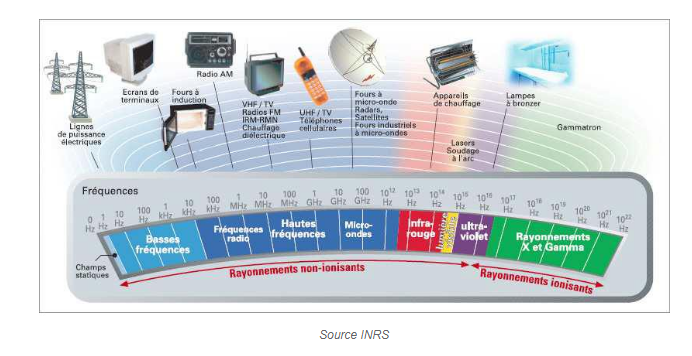 QuoiUtilisation des ondes EM : conséquences sur l’organismeQuiTout le mondeOùPartoutQuandTout le tempsCommentVia la nature ou via le progrèsPourquoiLes progrès technologiques : contraintes et/ou bienfaits associésDisciplinesRéférentielExpériences - Action - ProductionExpériences - Action - ProductionMATHSMicro-ondesStatistiquesFonctionsSondage élèves du lycée : utilisation du téléphone portable – dépouillement – interprétationEtude du DAS : classement, étendue, moyenne, médiane Q1/Q3Analyse des effets thermiques des micro-ondesAnalyse d’une frise regroupant l’ensemble des ondes électromagnétiques et leurs applications respectives (bienfaits et contraintes pour chaque catégorie),Intervention envisageable de Didier Stuerga, HDR à l’Université de Dijon (GERM : Groupe d’Etudes et de Recherches sur le Micro-ondes).SCIENCESMicro-ondes et ondes visiblesDes signaux pour observer et communiquerDéfinition d’une onde.Expériences :- Effet de l’aluminium sur la propagation des ondes,- Etanchéité d’un four micro-ondes,- Décomposition de la lumière.Analyse d’une frise regroupant l’ensemble des ondes électromagnétiques et leurs applications respectives (bienfaits et contraintes pour chaque catégorie),Intervention envisageable de Didier Stuerga, HDR à l’Université de Dijon (GERM : Groupe d’Etudes et de Recherches sur le Micro-ondes).HIST GEORayons X1ère guerre mondiale : utilisation des rayons X pour les blessés de la 1ère Guerre Mondiale.Documentaire Marie CurieDocumentaire Marie CurieSVTUVLe vivant et son évolutionDiversité génétique des individus,Etude de la méthode ABCDE pour l’auto-analyse de grains de beauté.Diversité génétique des individus,Etude de la méthode ABCDE pour l’auto-analyse de grains de beauté.